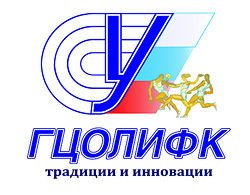 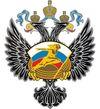 Министерство спорта Российской ФедерацииФедеральное государственное бюджетное образовательное учреждение высшего образования «Российский государственный университет физической культуры, спорта, молодежи и туризма (ГЦОЛИФК)» при поддержке Общероссийской ассоциации общественных объединений «Всероссийская студенческая лига самбо»УВАЖАЕМЫЕ КОЛЛЕГИ!Приглашаем Вас принять участие  во Всероссийской научно-практической конференциис международным участием «Интеграция науки и спортивной практики в единоборствах», посвященной памяти профессора, ЗМС, ЗТ СССР Е.М. Чумакова  16 февраля 2017 г.МЕСТО И ВРЕМЯ ПРОВЕДЕНИЯ КОНФЕРЕНЦИИКонференция проводится по адресу: 105122, Москва, Сиреневый бульвар, д. 4, РГУФКСМиТ, ауд. 603.Срок проведения Конференции: 16 февраля 2017 года. Начало конференции в 10:00. Начало регистрации в 9:00.Срок подачи заявок  до  06 февраля  2017 г.  Срок подачи материалов участниками до 06 февраля  2017 года. Конференция проводится в форме докладов с ответами на вопросы до 15 минут.Жюри оценивает доклад по следующим основным позициям:Актуальность.Новизна.Достоверность.Представление (доклад, презентация).Ответы на вопросы.Вклад в развитие теории и методики самбо и спортивных единоборств.НАПРАВЛЕНИЯ РАБОТЫ КОНФЕРЕНЦИИВ рамках конференции рассматриваются результаты исследований по различным аспектам  теории и практики единоборств.Конференция проводится с целью развития и совершенствования научно-исследовательской деятельности в сфере физической культуры и спорта, воспитания научно-педагогических кадров, развития международных дружественных научных связей, пропаганды среди студенческой молодежи стремления к научной деятельности,  увековечения памяти профессора кафедры борьбы ГЦОЛИФК, ЗМС, ЗТ СССР  Е. М. Чумакова К участию в конференции приглашаются все заинтересованные. В сборнике публикуются статьи всех желающих. Организаторы оставляют за собой право определять порядок выступлений, а также  право выбора публикаций в сборнике тезисов докладов.В конкурсной части конференции с докладами выступают молодые учёные ,не имеющие учёной степени: аспиранты, магистры, соискатели, студенты вузов. Лучшие докладчики по результатам конкурса будут отмечены ценными призами и дипломами. Призы подготовлены Общероссийской ассоциацией общественных объединений «Всероссийская студенческая лига самбо».ТРЕБОВАНИЯ К ОФОРМЛЕНИЮ СТАТЕЙПо итогам Конференции будет выпущен электронный сборник, который будет размещен на сайте РГУФКСМиТ в разделе Научная деятельность → Сборники статей. Сборник будет зарегистрирован в наукометрической базе РИНЦ (Российский индекс научного цитирования). Участники конференции до 06 февраля 2017 г. должны предоставить на кафедру теории и методики единоборств тезисы (электронная версия) е-mail: samboskif@mail.ru,   оформленные с соблюдением следующих требований:– от одного автора принимается не более трёх статей;– тезисы принимаются на русском языке; – объем – не более 5 страниц формата А4, текстовый редактор Windows  (Word) 95/97/2000/2003/XP; –  шрифт – Times New Roman, кегль 12, нежирный, междустрочный интервал одинарный;–  поля (правое, левое, нижнее, верхнее) – 2 см, выравнивание по ширине, красная строка      – 1,25;–   тезисы оформляются как отдельный файл;–  оформление тезисов: название – по центру страницы полужирным шрифтом прописными (заглавными) буквами, через строку (курсивом с выравниванием по правому краю) – фамилия и инициалы автора (ов), научная степень и звание, название организации, страна, город; аннотация работы и ключевые слова (на русском языке); название, данные об авторе, аннотация и ключевые слова (на английском языке); –   в тезисах должны быть отражены следующие разделы: введение, цель исследования, методы исследования, методика, результаты исследования, выводы, библиография. Библиографические ссылки следует оформлять по ГОСТу Р7.1-2003 в алфавитном порядке; –  авторская справка печатается на отдельном листе и публикуется в сборнике (указать): фамилия, имя, отчество автора полностью; ученая степень и ученое звание; спортивная квалификация и звание (при их наличии); город, представляемая организация и занимаемая должность; контактные телефоны, адрес электронной почты (e-mail).Материалы, оформленные  с нарушениями настоящих требований, могут быть отклонены  от последующей публикации в электронном сборнике научных трудов без дополнительного предупреждения.УСЛОВИЯ УЧАСТИЯ В КОНФЕРЕНЦИИОрганизаторы могут направить письма с официальным приглашением для участия в Конференции в заинтересованные организации. Для этого участнику Конференции необходимо сообщить ФИО, должность, название организации, ФИО руководителя, факс (адрес), по которому следует отправить приглашение.При необходимости организаторы могут  оказать содействие в размещении участников Конференции в общежитии, при наличии свободных мест. Командировочные расходы (суточные, проезд, проживание, накладные расходы) за счёт командирующих организаций. Срок подачи заявки на проживание в общежитии до 06 февраля  2016 г. Необходимо  выслать ксерокопию паспорта для оформления договора на проживание в общежитии РГУФКСМиТ.Организационный взнос   для молодых учёных (студентов, магистрантов, аспирантов и соискателей) из  регионов России и стран ближнего зарубежья   − 500 руб., для участников, не являющихся молодыми учеными, из регионов России и стран ближнего зарубежья   –  1000 руб.,   для представителей зарубежных стран – 3000 руб., заочное участие – 300 руб.Оплата взносов за участие в конференции производится в рублях или в долларах США   по курсу ЦБ РФ (для представителей зарубежных стран) в день регистрации наличными средствами либо банковским переводом по следующим реквизитам:  ИНН 7719022052 КПП 771901001УФК по г. Москве (РГУФКСМиТ л/с 20736Х97330) Р/сч № 40501810600002000079 КБК 00000000000000000130Отделение 1 Москва г. Москва 705БИК 044583001 ОКТМО 45307000 Назначение платежа: оплата оргвзноса за участие в Конференции (Ф.И.О.) Для оплаты в долларах США:SWIFT: SABRRUMMBANK: SBERBANK CITY, COUNTRY: MOSCOW, RUSSIAAccount 40503840138340200035    RSUPESY&T4, Syrenevy blvdMoscow, 105122, RussiaPurpose of payment: payment of the registration fee for participation in the conference (full name).Сотрудники, преподаватели, студенты и молодые ученые    РГУФКСМиТ, а также VIP-гости участвуют в конференции бесплатно.КОНТАКТЫОтветственный за проведение конференции от кафедры теории и методики единоборств – профессор Табаков Сергей Евгеньевич,   е-mail – samboskif@mail.ruтелефон:  +7(916) 635.90.49 ЗАЯВКА НА УЧАСТИЕ во Всероссийской научно-практической конференции с международным участием «Интеграция науки и спортивной практики в единоборствах»,посвященной памяти профессора Е.М. ЧумаковаПрограмма конференции 1.   Фамилия, имя, отчество автора (соавторов)2.   Ученая степень, звание3.   Должность4.   Организация5.   Адрес (страна, индекс, город, улица)6.   Телефон/факс (код страны, код города)7.   E-mail8.   Название статьи9. Название секции 10. Форма доклада (пленарный, секционный доклад)11.  Форма участия (очная/заочная)12. Необходимая демонстрационная аппаратура13. Необходимость бронирования места для проживания   во время конференции (да/нет)ВремяМероприятиеМесто15 февраля 2017 года (среда)15 февраля 2017 года (среда)15 февраля 2017 года (среда)12.00-19.00Приезд участников, размещениеКафедра ТиМ единоборств РГУФКСМиТ (ГЦОЛИФК)16 февраля 2017 года (четверг)16 февраля 2017 года (четверг)16 февраля 2017 года (четверг)09.00-10.00Регистрация участников и гостей конференцииХолл 6-го этажа административного корпуса РГУФКСМиТ (ГЦОЛИФК)10.00-10.15Открытие конференции, приветственное слово представителейМинистерства спорта Российской Федерации, РГУФКСМиТ, Зал Учёного Совета РГУФКСМиТ (ГЦОЛИФК)10.15-11.45Доклады молодых ученыхЗал Учёного Совета РГУФКСМиТ (ГЦОЛИФК)11.45-12.00ПерерывХолл 6-го этажа административного корпуса РГУФКСМиТ (ГЦОЛИФК)12.00-13.30Доклады молодых ученыхЗал Учёного Совета РГУФКСМиТ (ГЦОЛИФК)13.30-14.30Обеденный перерывКафе РГУФКСМиТ(ГЦОЛИФК)14.30-16.00Доклады молодых ученыхЗал Учёного Совета РГУФКСМиТ (ГЦОЛИФК)16.00-17.00Круглый стол. Обсуждение докладов молодых ученых.Зал Учёного Совета РГУФКСМиТ (ГЦОЛИФК)17.00-17.30Награждение победителя и призеров конференции молодых ученых. Закрытие конференции.Зал Учёного Совета РГУФКСМиТ (ГЦОЛИФК)17 февраля 2017 года (пятница)17 февраля 2017 года (пятница)17 февраля 2017 года (пятница)Отъезд участников конференцииОтъезд участников конференцииОтъезд участников конференции